Проект «23 февраля -  день защитника Отечества» в подготовительной группе.Тема проекта: «23 февраля – день защитника Отечества»Сроки реализации: краткосрочныйВид проекта: творческий, коллективныйВозраст детей: 6-7 летУчастники проекта: дети подготовительной группы, педагоги группы, инструктор по физической культуре.Социальные партнеры: родителиАктуальность проекта:      Исторически сложилось так, что любовь к Родине, патриотизм во все времена в Российском государстве были чертой национального характера. Но в силу последних перемен все более заметной стала утрата нашим обществом традиционного российского патриотического сознания. В связи с этим очевидна неотложность решения острейших проблем воспитания патриотизма в работе с детьми дошкольного возраста.       Не менее важным условием нравственно-патриотического воспитания детей является тесная взаимосвязь по данному вопросу с родителями. Прикосновение к «живым» документам истории семьи будит мысль ребенка, вызывает эмоции, заставляет сопереживать, внимательно относиться к памяти прошлого, своим историческим корням. Взаимодействие с родителями способствует бережному отношению к традициям, сохранению семейных связей. В настоящее время эта работа актуальна и особенно трудна, требует большого такта и терпения, так как в молодых семьях вопросы воспитания патриотизма, гражданственности не считаются важными и, зачастую, вызывают лишь недоумение.  Цель проекта: привлечение внимание к празднику – дню защитника Отечества;воспитывать у детей чувства любви к Родине;формировать чувство патриотизма у детей старшего дошкольного возраста;приобщение родителей к участию в жизни детского сада.Задачи проекта:дать знания детям о Российской армии, уточнить их представления о родах войск;развивать поисковую деятельность детей, расширять и систематизировать знания;развивать у детей познавательную активность, творческие способности;продолжать воспитывать у детей патриотические чувства к Родине, гордость за нашу историю;формировать представления об особенностях воинской службы;воспитывать эмоционально – положительное отношение к российскому воину, его силе и смелости; вызвать желание быть похожими на российских воинов;обогащать духовный мир детей через обращение к героическому прошлому нашей страны;вызвать желание получать новые исторические знания, узнавать много нового и интересного;развивать и обогащать речь детей, повышать эрудицию и интеллект;проводить работу с родителями, привлекая их к патриотическому воспитанию детей в семье. Предполагаемый результат:Повышение знаний у детей о Российской армии. Проявление у детей интереса к армии, уважения к защитникам Отечества.Стремление детей к совершенствованию физических качеств, к укреплению здоровья.Стремление детей отражать свои знания, впечатления, мысли и чувства в играх,  в изобразительной деятельности, в чтении стихов.Повышение заинтересованности родителей в формировании чувства патриотизма у детей. Этапы проекта:этап.  Подготовительный.Донести до участников проекта важность данной проблемы.Подобрать методическую, художественную литературу, иллюстративный материал по данной теме.Подобрать материалы, игрушки, атрибуты для игровой, театрализованной деятельности.Подобрать материал для продуктивной деятельности.Составить перспективный план работы.этап.   ОсновнойПроведение с детьми бесед о российской армии, о защитниках нашей Родины.Проведение подвижных, сюжетно-ролевых игр, спортивного развлечения.Чтение художественной литературы детям (заучивание стихов).Рассматривание картин, иллюстраций, рисование рисунков, аппликации, лепка.этап.  Итоговый (заключительный)Подготовка к празднику, посвященному дню защитника Отечества;Проведение военно-патриотической игры «Зарница»Приобщение родителей к участию в жизни детского сада.Реализация проекта.     Продуктивная деятельность.лепка «Пограничник с собакой», аппликация «Поделка папе»;оформление выставки «Военная техника»; изготовление подарков папам и дедушкам;слушание музыки (военные марши)разучивание песен об армии: «Пограничники», «Будем    солдатами», муз З. Роот «Есть такая профессия Родину защищать» муз. З. Лукониной. «Наденем бескозырки» муз Струве.   презентация проекта;музыкально – спортивный праздник «Морское путешествие».Познание.беседы с детьми на тему «Солдаты Отечества», «Героизм солдат России», «Мой папа - защитник»; тематические занятие «Защитники Родины»; заучивание стихотворений «День Защитника Отечества», «Наша Армия родная», «Пограничники»;чтение рассказов и стихотворений Л. Кассиля «Твои защитники», И. Ивановой «Моряк», Л.Алексеева «Первый ночной таран», А.Митяева «Почему армия родная?»;знакомство со службой пограничников, саперов, моряков, десантников.составление рассказов о военных профессиях;рассматривание иллюстраций, фотографий;разучивание пословиц, поговорок о Родине, об армии;викторина «Наша армия родная» (что мы знаем о нашей армии); Социализация.выставка детских работ: «Поделка папе»;выставка детских работ: лепка «Пограничник с собакой»;выставка детских работ: рисование «Танк»выставка «Военная техника»;Игровая деятельность:сюжетно – ролевые игры «Моряки», «Солдаты», «На военном корабле»;эстафеты: «Построй корабль», «Уборка палубы», «Рифы», «Метание снарядов» и конкурсы: «Поднять якоря», «Самый сильный», «Спасение утопающего», «Рыбалка», «Уха»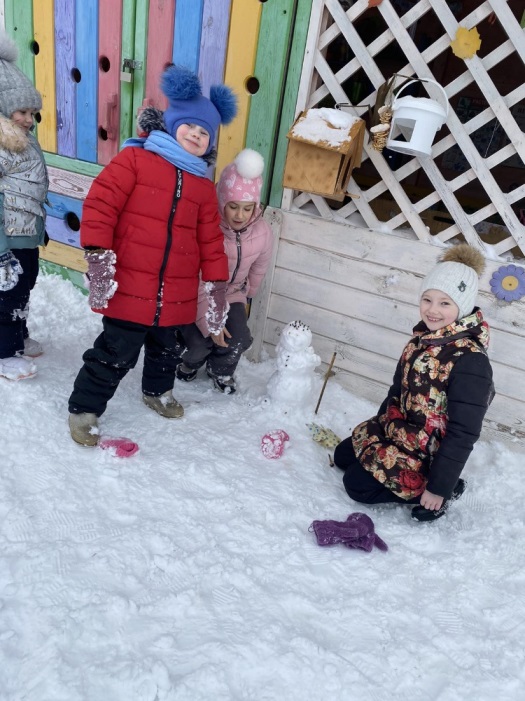 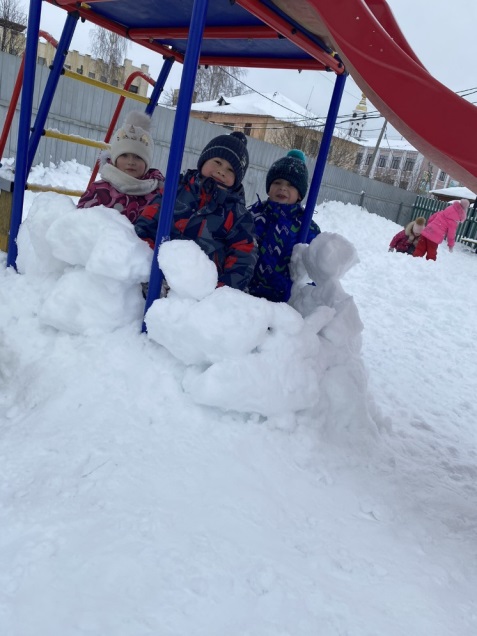 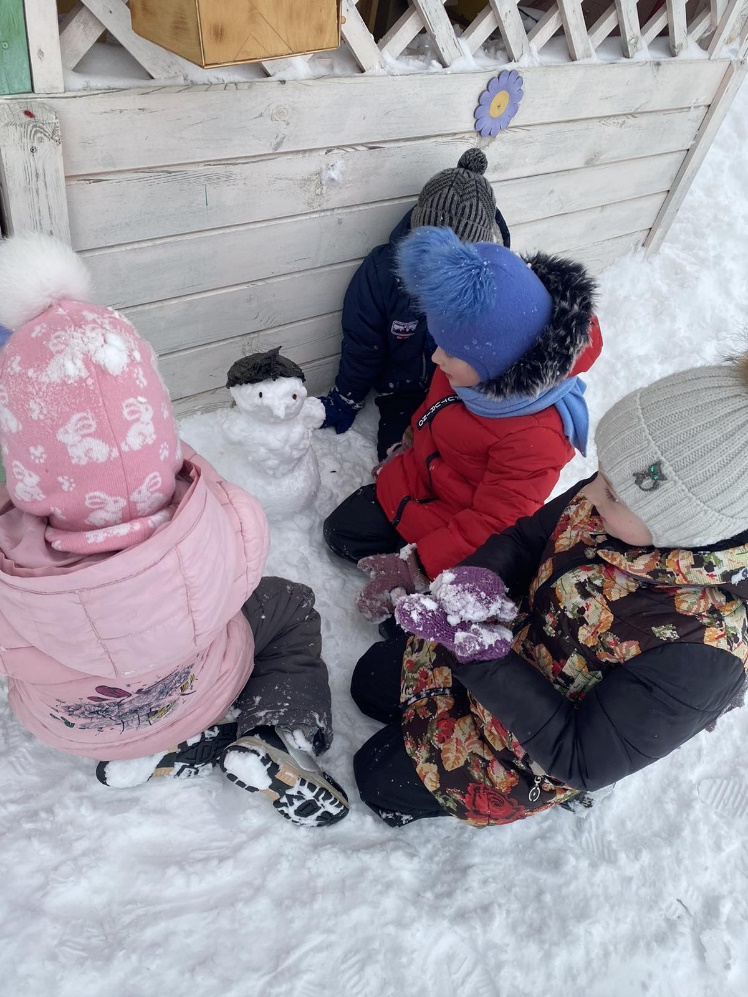 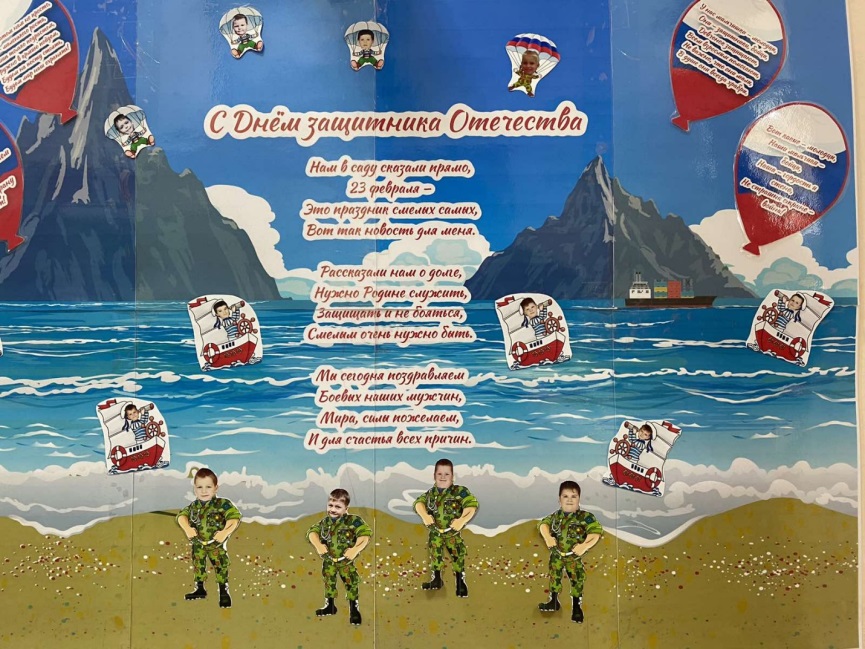 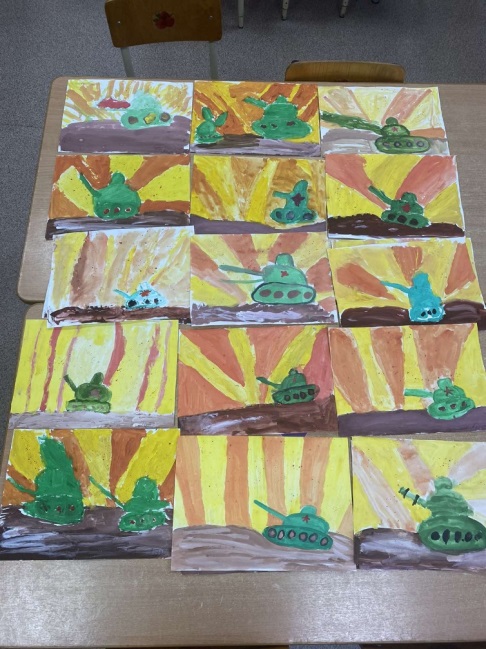 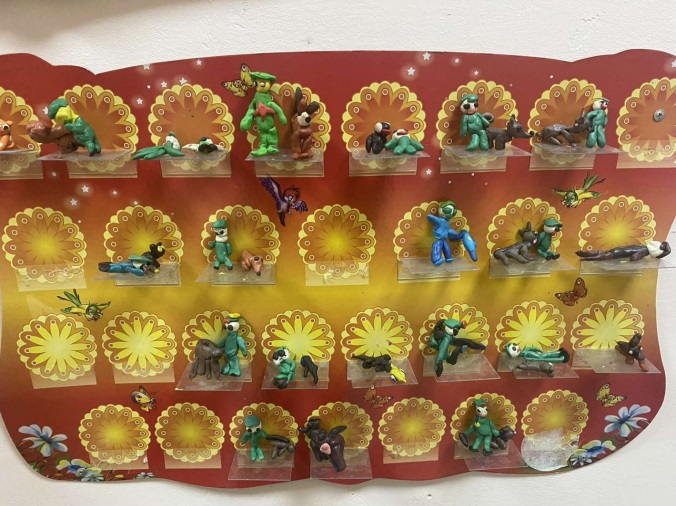 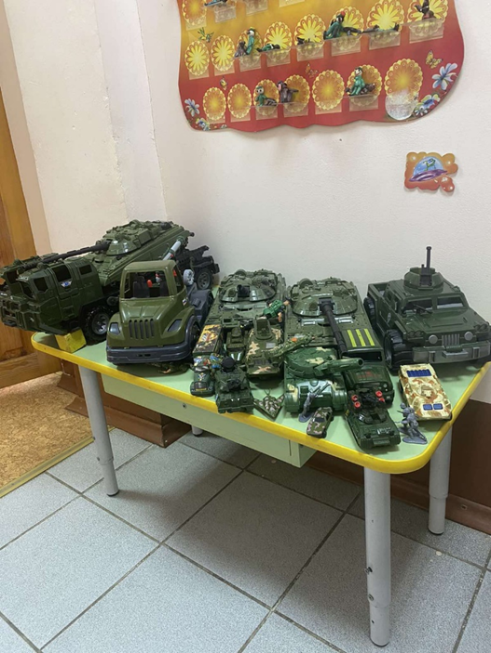 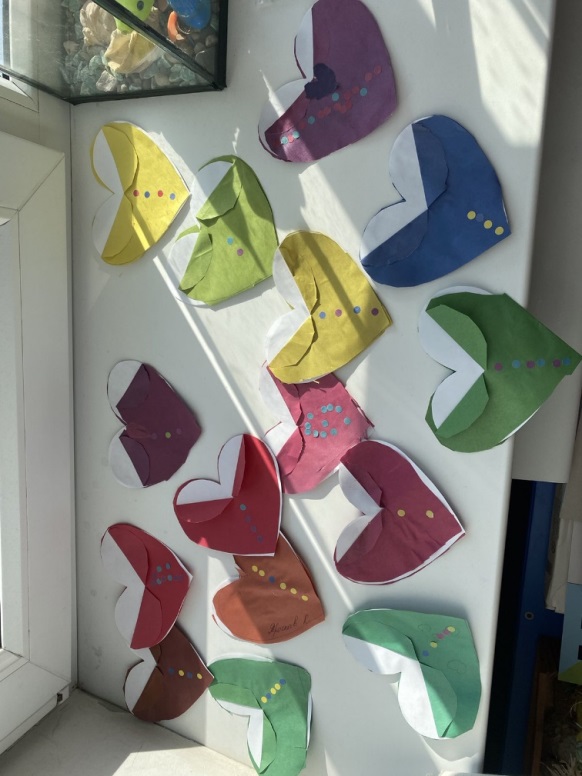 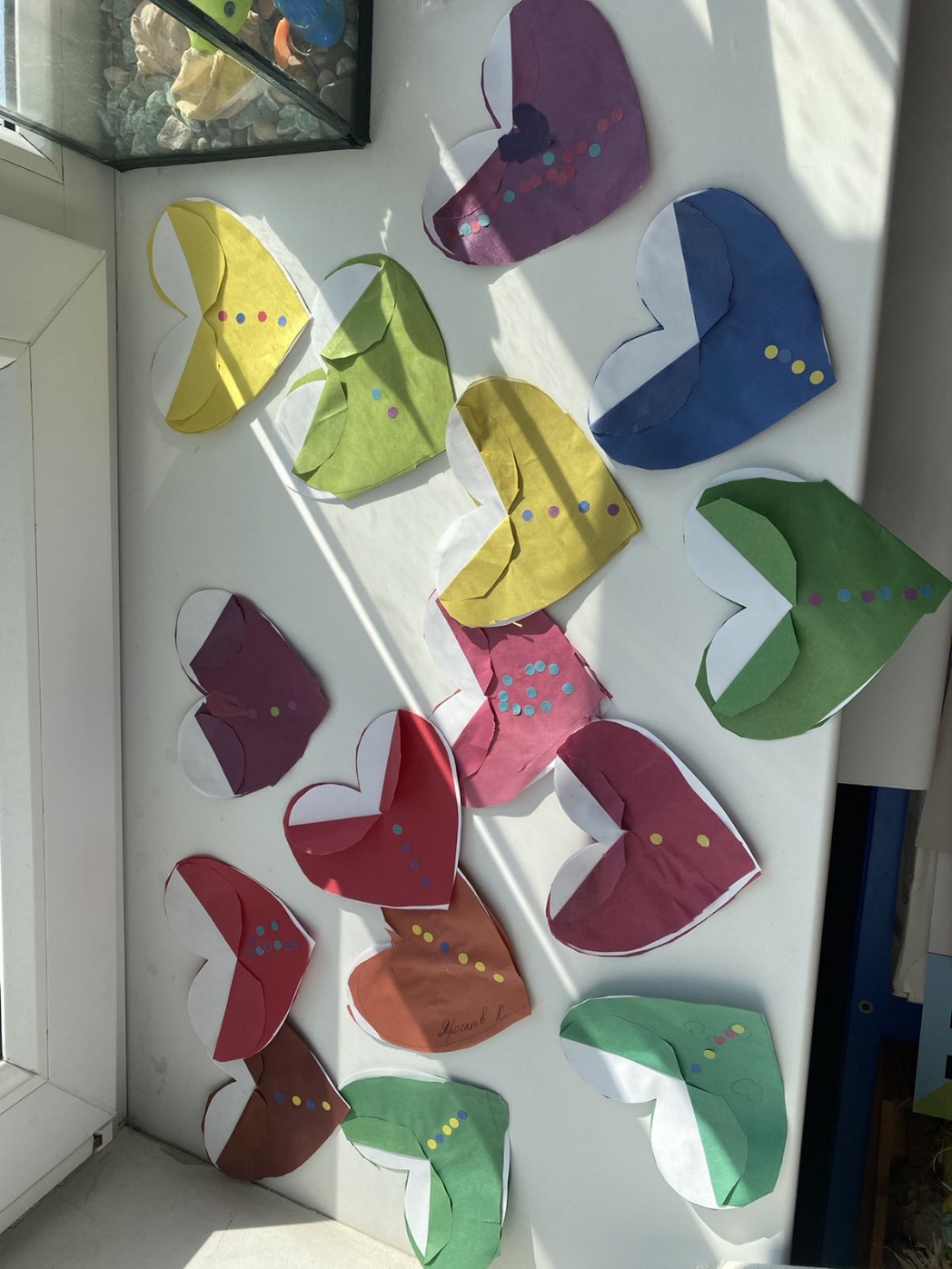 